		2022 Charity Provided Services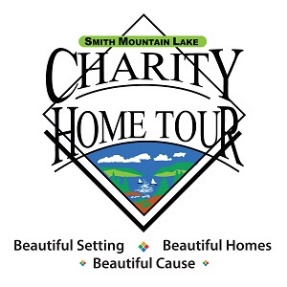 Agape Center: https://www.agapecentersml.org/ 	The Agape Center Inc. is a God-directed outreach ministry. They provide many services including food, clothing and household needs along with financial assistance for emergency needs, such as funds for utility bills, rent and medical needs. Agape also provides emotional support through its mentoring program and offers a course to help their clients get out of poverty. Bedford Ride:  http://bedfordride-cvacl.org/			The Mission of Bedford Ride is to improve the quality of life for Bedford County citizens by providing better access to non-emergency medical services (non-Medicaid). Volunteers provide disabled, elderly, and low income people in our communities with easy and affordable transportation. Camp Kum-Ba-Yah:  https://www.campkumbayah.org/Nestled in the heart of Lynchburg, Camp Kum-Ba-Yah offers 47 acres of natural play and education space for public and private enjoyment. Our facilities are open throughout the year, offering youth camp programs, pool memberships and environmental education programs for all in the community.Franklin County Family YMCA: https://www.franklincountyymca.org/As a charitable, volunteer-driven, community-based organization, the Franklin County Family YMCA derives its strength from its community roots and strong volunteers. Whether it’s through their second grade safe swim program, Parkinson relief program, summer camp, Arthritis relief class, preschool or youth mentoring, the Y provides opportunities that improve the community’s health and well-being, activities that bring families closer together and programs that empower young people to find success. Habitat for Humanity of Franklin County:https://habitatfcva.org/		             As a nonprofit organization, Habitat for Humanity of Franklin County brings people together to build homes, communities, and hope. They construct new and rehabilitate existing housing throughout Franklin County to provide low-to-moderate income individuals and families with affordable housing options. They help families build strength, stability, and self-reliance through shelter. Everyone in Franklin County deserves decent, affordable housing! In addition, Habitat for Humanity provides Critical Home Repairs, such as building ramps, replacing roofs, and minor home repairs. Helping Hands of Franklin County:https://helpinghandsfc.com/ 	Helping Hands of Franklin County’s mission is to provide financial assistance to help the emergency needs of the citizens of Franklin County.  Typical emergency needs include electric bill termination or overdue notices, rent or mortgage issues, heating fuel, prescription medication and other emergency needs. In addition to emergency financial assistance they provide budget counseling to their clients and referrals to other appropriate agencies.  Their volunteers provide this assistance with care and dignity to each of their clients. SML Good Neighbors, Inc.: https://www.smlgoodneighbors.org/ 	Smith Mountain Lake Good Neighbors Inc. provide out-of school programs for rising 1st-8th grade students. They offer a 4-week summer enrichment program focusing on reading, writing, communications, math, science, art and physical education. The middle school children also participate in team building activities, nutritional support and fieldtrips to help them succeed in high school. Also, they have a weekend backpack program and an afterschool program to help with homework and provide enrichment activities.	Tackfully Teamed Riding Academy:  http://tackfullyteamed.com/The Tackfully Teamed Riding Academy is a therapeutic riding center in Henry, Virginia. Its mission is to provide therapeutic horseback riding and other activities to persons with disabilities, giving them an opportunity to improve their physical, mental, emotional and social lives. Therapeutic riding offers children and adults with disabilities a chance to enjoy an “able body activity,” reaching achievements in ways they thought were impossible.